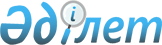 О внесении изменения и дополнений в некоторые решения Правительства Республики КазахстанПостановление Правительства Республики Казахстан от 10 декабря 2002 года N 1294      Правительство Республики Казахстан постановляет: 

      1. Внести в некоторые решения Правительства Республики Казахстан следующие изменение и дополнения: 

      1) в постановление  Правительства Республики Казахстан от 12 апреля 1999 года N 405 "О видах государственной собственности на государственные пакеты акций и государственные доли участия в организациях" (САПП Республики Казахстан, 1999 г., N 13, ст. 124): 

      в Перечне акционерных обществ и хозяйственных товариществ, государственные пакеты акций и доли которых отнесены к республиканской собственности, утвержденном указанным постановлением: 

      в разделе "г. Алматы": 

      в строке, порядковый номер 123-14, слова "ЗАО "Биоген" заменить словами "ЗАО "Институт экспериментальной биологии имени Ф.М. Мухамедгалиева"; 

      2) в постановление  Правительства Республики Казахстан от 27 мая 1999 года N 659 "О передаче прав по владению и пользованию государственными пакетами акций и государственными долями в организациях, находящихся в республиканской собственности": 

      в приложении к указанному постановлению: 

      раздел "Министерству образования и науки Республики Казахстан" дополнить строкой, порядковый номер 222-18, следующего содержания: 

      "222-18. ЗАО "Институт экспериментальной биологии имени 

Ф.М. Мухамедгалиева"; 

      3) в постановление  Правительства Республики Казахстан от 24 октября 2000 года N 1587 "О перечне объектов государственной собственности, не подлежащих приватизации" (САПП Республики Казахстан, 2000 г., N 43, ст. 513): 

      приложение 2 к указанному постановлению дополнить строкой, порядковый номер 37, следующего содержания: 

      "37. ЗАО "Институт экспериментальной биологии имени 

Ф.М. Мухамедгалиева (город Алматы) 54 процента". 

      2. Настоящее постановление вступает в силу со дня подписания.       Премьер-Министр 

      Республики Казахстан 
					© 2012. РГП на ПХВ «Институт законодательства и правовой информации Республики Казахстан» Министерства юстиции Республики Казахстан
				